Правила проведения вступительных экзаменов в ФМШ МИЭМ НИУ ВШЭ Если что-то пошло не так во время экзамена: пожалуйста, срочно напишите письмо на адрес helpexam@hse.ru. Все возникшие проблемы фиксируйте с помощью скриншотов!Общие положенияПравила определяют порядок проведения вступительных экзаменов для зачисления в Физико-математическую школу МИЭМ (далее — Экзамен) абитуриентов 9 -11 классов в 2022/2023 учебном году.Для учеников 9 класса: Экзамен по математике проходит 7 ноября в 16.20 по московскому времени. Общая продолжительность экзамена 110 минут, где 90 минут чистого времени, плюс 20 минут на загрузку файлов. В дополнительное время абитуриенты могут продолжить выполнение задания. Абитуриент должен успеть загрузить файл до истечения 110  минут.Экзамен по физике проходит 9 ноября в 16.20 по московскому времени. Общая продолжительность экзамена 200 минут, где 180  минут чистого времени, плюс 20 минут на загрузку файлов. В дополнительное время абитуриенты могут продолжить выполнение задания. Абитуриент должен успеть загрузить файл до истечения 200  минут.Экзамен по информатике проходит 11 ноября в 16.20 по московскому времени. Общая продолжительность экзамена 110 минут, где 90 минут чистого времени, плюс 20 минут на загрузку файлов. В дополнительное время абитуриенты могут продолжить выполнение задания. Абитуриент должен успеть загрузить файл до истечения 200  минут.Для учеников 10 класса: Экзамен по математике проходит 7 ноября в 16.20 по московскому времени. Общая продолжительность экзамена 110 минут, где 90 минут чистого времени, плюс 20 минут на загрузку файлов. В дополнительное время абитуриенты могут продолжить выполнение задания. Абитуриент должен успеть загрузить файл до истечения 110  минут.Экзамен по физике проходит 9 ноября в 16.20 по московскому времени. Общая продолжительность экзамена 170 минут, где 150  минут чистого времени, плюс 20 минут на загрузку файлов. В дополнительное время абитуриенты могут продолжить выполнение задания. Абитуриент должен успеть загрузить файл до истечения 200  минут.Экзамен по информатике проходит 11 ноября в 16.20 по московскому времени. Общая продолжительность экзамена 110 минут,  где 90 минут чистого времени, плюс 20 минут на загрузку файлов. В дополнительное время абитуриенты могут продолжить выполнение задания. Абитуриент должен успеть загрузить файл до истечения 200  минут.Для учеников 11 класса: Экзамен по математике проходит 7 ноября в 16.20 по московскому времени. Общая продолжительность экзамена 110 минут, где 90 минут чистого времени, плюс 20 минут на загрузку файлов. В дополнительное время абитуриенты могут продолжить выполнение задания. Абитуриент должен успеть загрузить файл до истечения 110  минут.Экзамен по физике проходит 9 ноября в 16.20 по московскому времени. Общая продолжительность экзамена 170 минут, где 150  минут чистого времени, плюс 20 минут на загрузку файлов. В дополнительное время абитуриенты могут продолжить выполнение задания. Абитуриент должен успеть загрузить файл до истечения 200  минут.Экзамен по информатике проходит 11 ноября в 16.20 по московскому времени. Общая продолжительность экзамена 110 минут, где 90 минут чистого времени, плюс 20 минут на загрузку файлов. В дополнительное время абитуриенты могут продолжить выполнение задания. Абитуриент должен успеть загрузить файл до истечения 200  минут.Действия абитуриента до начала экзаменаАбитуриент обязан ознакомиться с данными правилами проведения экзаменаАбитуриент обязан ознакомиться с требованиями к ПК пользователяАбитуриент обязан подготовить рабочее место к сдаче экзамена с прокторингом. Как это правильно сделать, описано на видео.Абитуриент обязан пройти авторизацию: В настройках браузера обязательно включить файлы cookiesВойдите на страницу https://et.hse.ru/, перейдите на ручную страницу авторизации: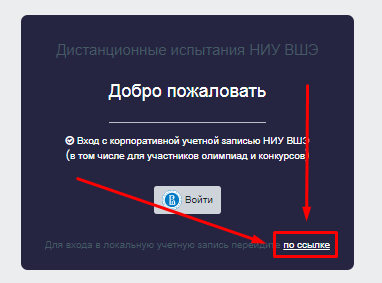 Для входа в систему в оба поля (логин/ пароль) необходимо ввести вашу почту (логин=пароль=почта).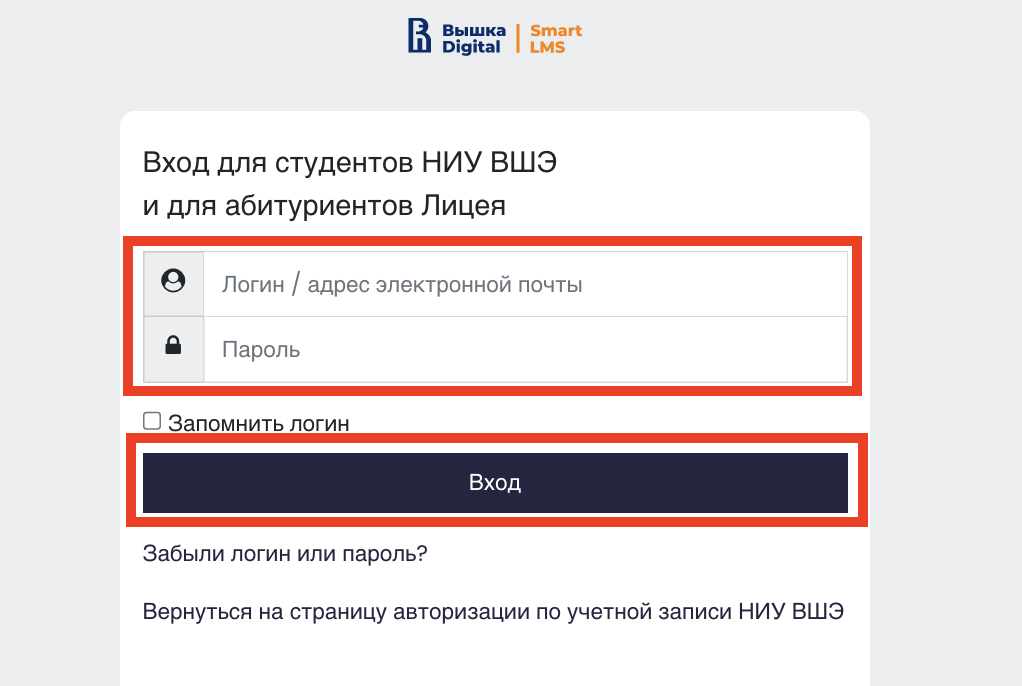 Не позднее чем за 24 часа до начала экзамена абитуриент обязан провести проверку настроек компьютера.  В случае возникновения проблем необходимо обращаться на почту helpexam@hse.ru. Действия абитуриента в день экзамена Пройти тестирование можно только на компьютере и ноутбуке, не допускается сдача экзамена на планшете или телефоне. Для обеспечения корректной работы системы рекомендуется использовать только браузер Google Chrome (разрешается использовать режим инкогнито).Войдите на страницу https://et.hse.ru/, перейдите на ручную страницу авторизации:Для входа в систему в оба поля (логин/ пароль) необходимо ввести вашу почту (логин=пароль=почта).В открывшемся окне в разделе «Мои курсы» выберите необходимый курс.
Если в данном разделе нет вашего экзамена, напишите, пожалуйста, в техническую поддержку helpexam@hse.ru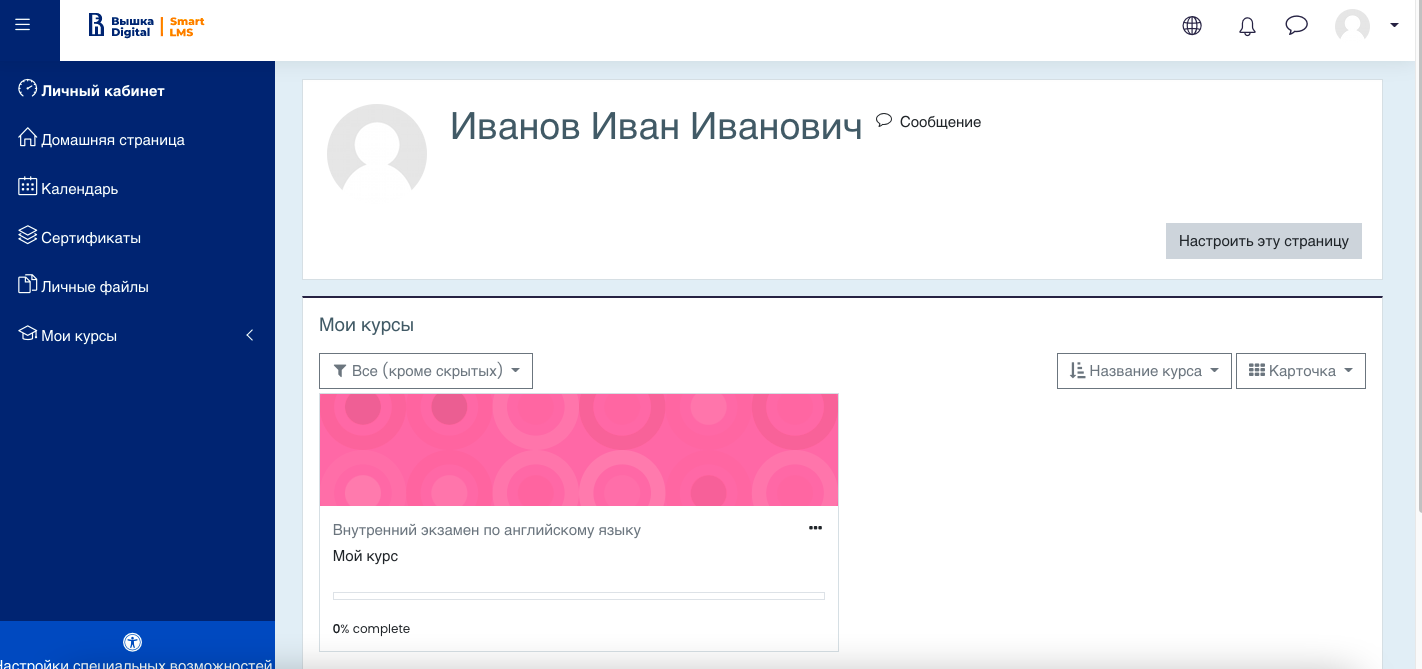 В открывшемся окне выберите ваш экзамен.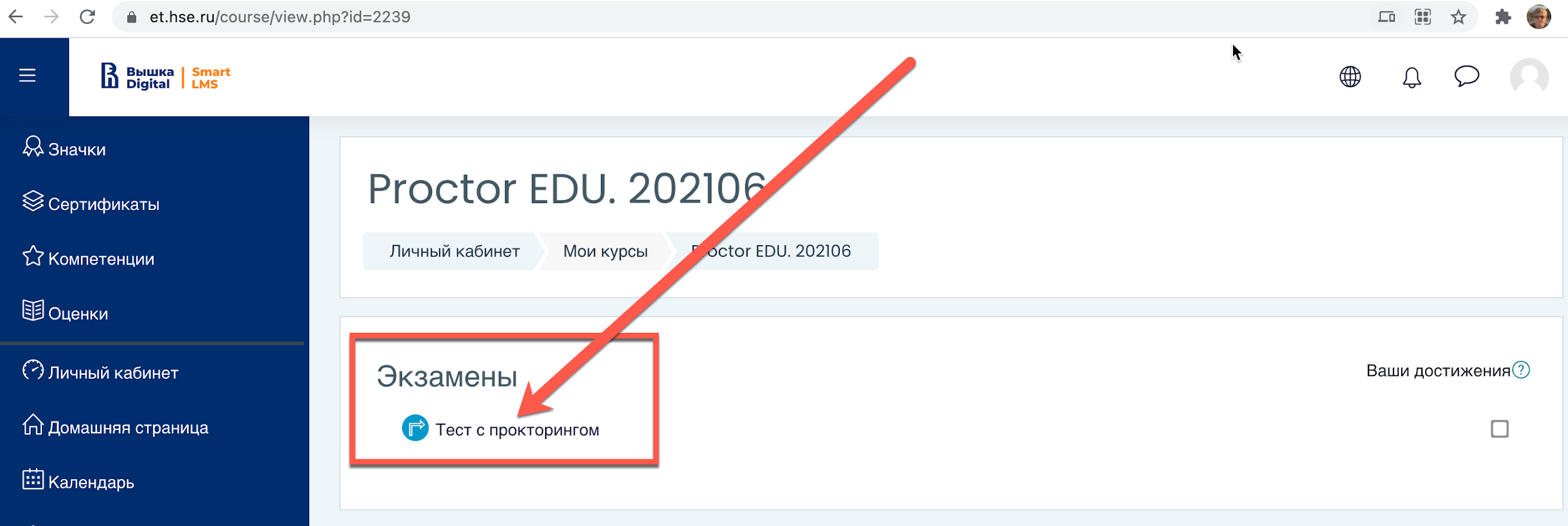 Чтобы начать экзамен с прокторингом необходимо ознакомиться с правилами и дать свое согласие на условия проведения экзамена.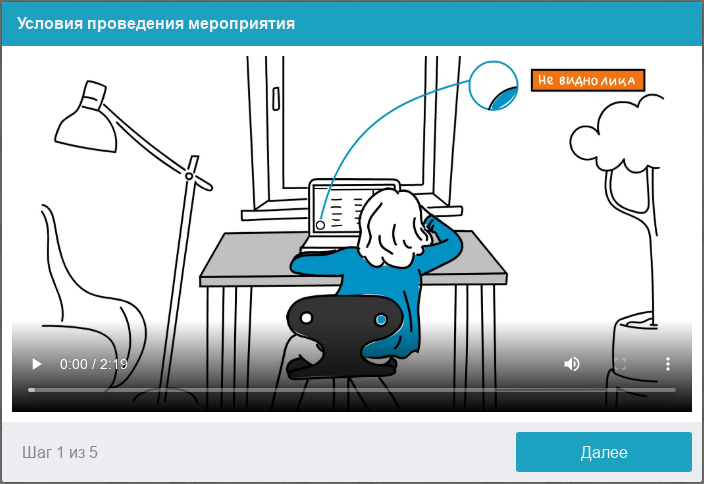 Системой автоматически выставляется оценка уровня доверия к результатам экзамена, которая зависит от факторов, описанных ниже. Соблюдение следующих правил на протяжении всего экзамена поможет вам получить максимальную оценку доверия к результатам экзамена:вы даете свое согласие на аудио- и видеозапись и последующее хранение всего экзамена;веб-камера должна быть установлена строго перед лицом, не допускается установка камеры сбоку;лицо должно находиться в центре области обзора веб-камеры и занимать не менее 10% захватываемого камерой пространства на протяжении всего сеанса;лицо должно быть освещено равномерно, источник освещения не должен быть направлен в камеру или освещать только одну половину лица;волосы, одежда, руки или что-либо другое не должно закрывать область лица;не разрешается надевать солнцезащитные очки, можно использовать очки только с прозрачными линзами;сдающий должен находиться один в помещении во время сдачи экзамена с прокторингом;сдающий обязан находиться в зоне видимости веб-камеры во время прохождения экзамена с прокторингом;на фоне не должно быть голосов или шума, предпочтительно, если экзамен будет проходить в тишине;окно браузера должно быть развернуто на весь экран, нельзя открывать сторонние вкладки (страницы) или закрывать браузер;на компьютере должны быть отключены все сторонние программы и приложения, использующие веб-камеру, кроме браузера;требуется обеспечить стабильную работу Интернет-соединения;запрещается записывать каким-либо образом материалы и содержимое экзамена, а также передавать их третьим лицам;запрещается пользоваться звуковыми, визуальными или какими-либо подсказками;в случае нарушения правил проведения экзамена, результаты экзамена будут аннулированы.Перед началом экзамена запускается автоматическая проверка оборудования, которая позволяет выявить возможные технические проблемы.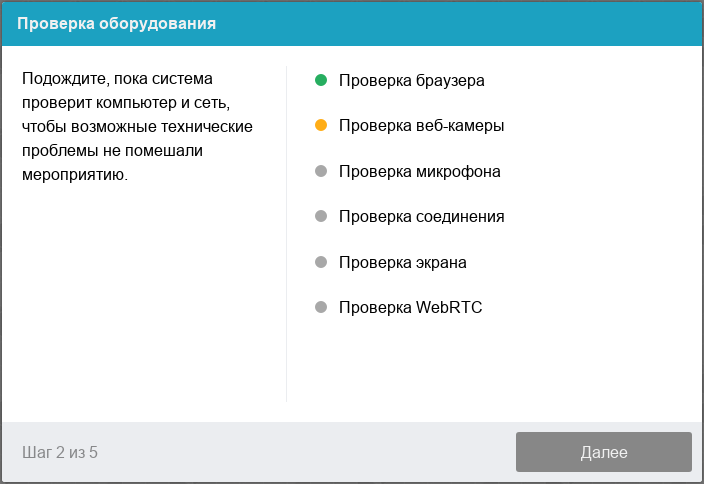 Этапы проверки следующие:На этапе проверки совместимости браузера проверяется соответствие вашего браузера минимальным требованиям системы прокторинга, окно браузера должно быть развернуто на весь экран;На этапе проверки веб-камеры нужно дать доступ в браузере к камере. Если камера работает корректно, то данный этап проверки пройдет успешно;На этапе проверки микрофона необходимо дать доступ в браузере к микрофону;На этапе проверки экрана необходимо предоставить доступ ко всему экрану. Если доступ дан к части экрана или подключен дополнительный монитор, то проверка завершится с ошибкой. (***Начиная с macOS "Catalina" 10.15 для доступа к экрану браузера нужно выдать дополнительное разрешение в настройках системы. Для этого перейдите в системные настройки меню "Системные настройки". Затем выберите "Защита и безопасность" → "Конфиденциальность". В предложенном списке нужно отметить браузер, которому нужно разрешить доступ к записи экрана. После этого потребуется перезапустить браузер);На этапе проверки соединения проверяется возможность передачи видеотрафика в вашей сети по технологии WebRTC. Проверка пройдет успешно, если трафик не блокируется.Фотография лицаПеред прохождением экзамена с прокторингом необходимо пройти процедуру идентификации личности. Для этого необходимо отправить вашу фотографию в систему.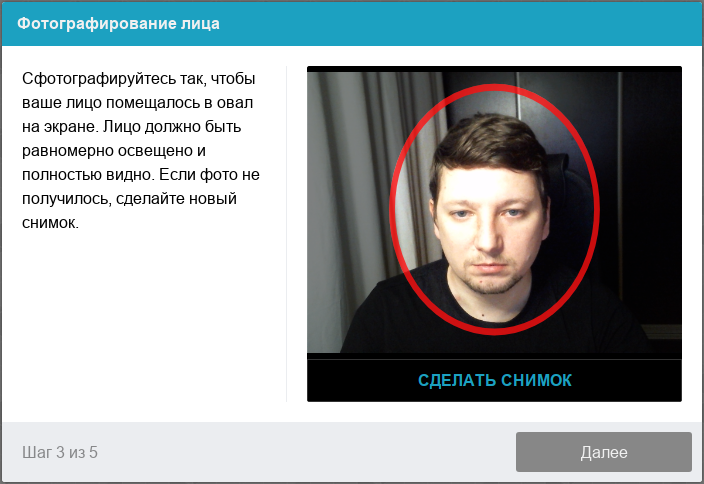 Фотография документаПродолжением процедуры идентификации личности является фотография документа удостоверяющего личность. Фотографию документа необходимо сделать через веб-камеру и отправить в систему. Паспорт автоматически проверяется системой прокторинга на корректность и читаемость, а фото в паспорте сверяется с вашим лицом.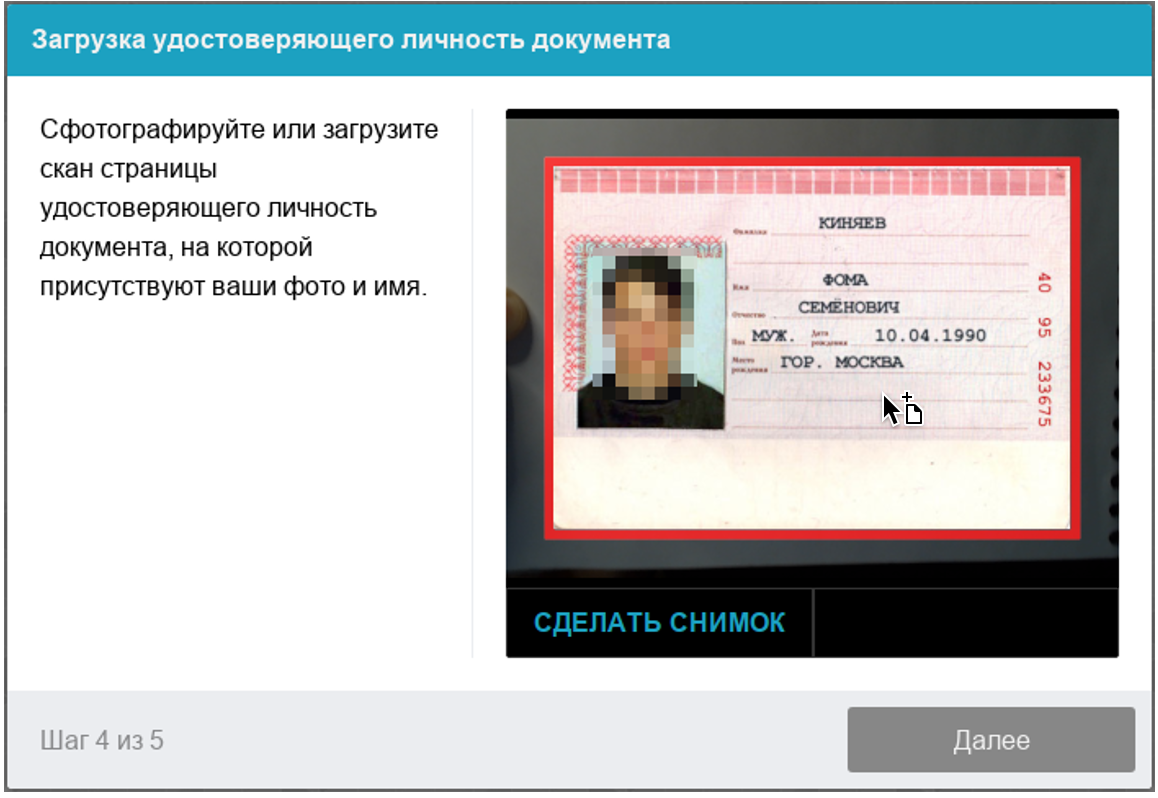                                       3. Прохождение экзаменаПосле успешного завершения предыдущих этапов откроется страница самого экзамена. В центральной части окна открывается страница экзамена (теста), а в левом нижнем углу отображается небольшой кружок, где выводится картинка с вашей камеры. Положение ВЭБ – камерыВ камере профиль участника должен располагаться строго по центру и касаться             верхней границы области захвата камеры. Должны быть видны руки по локоть.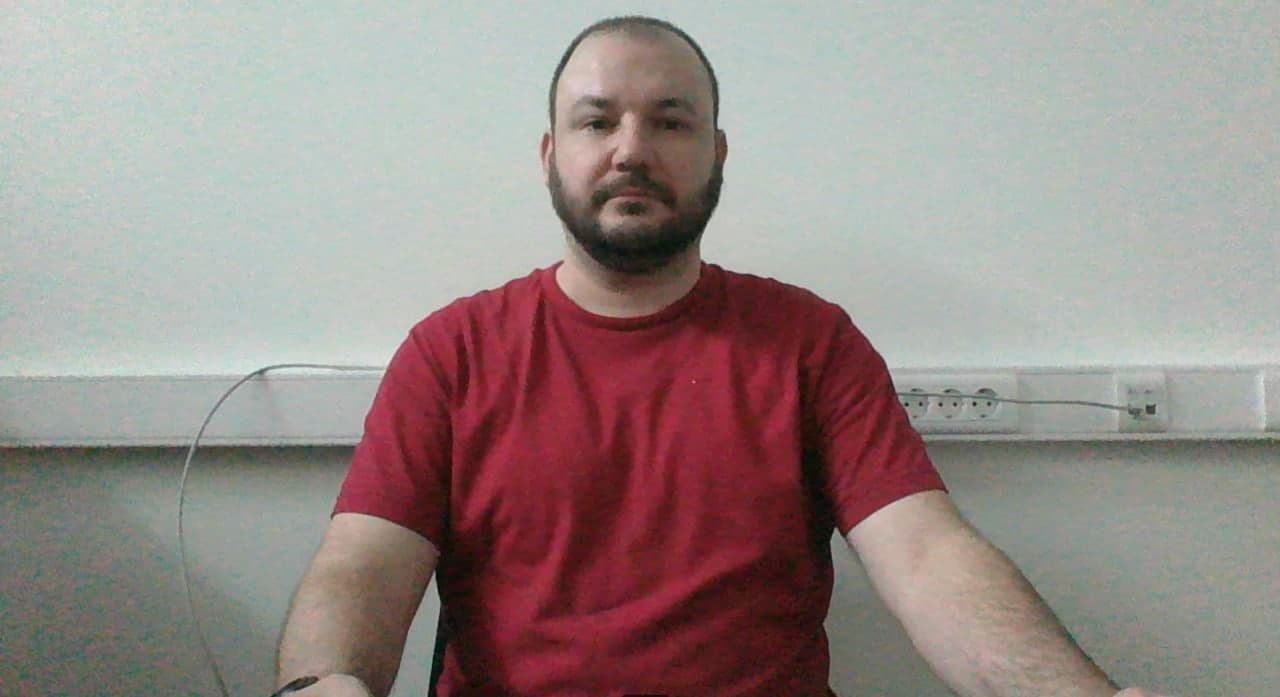 Во время экзамена следите, чтобы ваше лицо полностью помещалось в кружок и было хорошо освещено. Рядом с кружком могут появляться уведомления, если какие-то правила мероприятия не соблюдаются. Для начала экзамена необходимо нажать кнопку «Начать тестирование»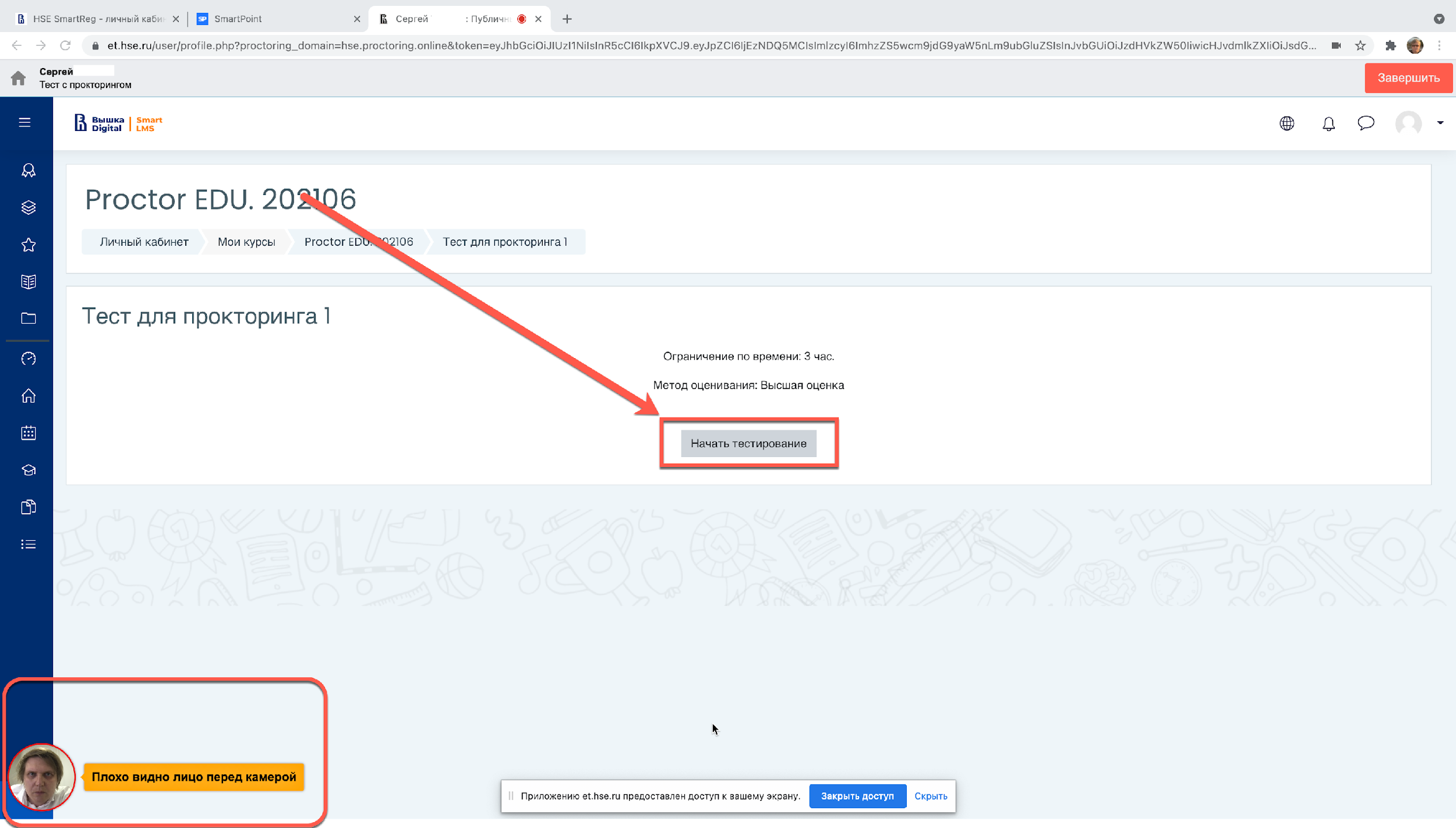 После начала экзамена выполните действия, которые описаны в экзамене. Время до окончания экзамена вы увидите в правом окне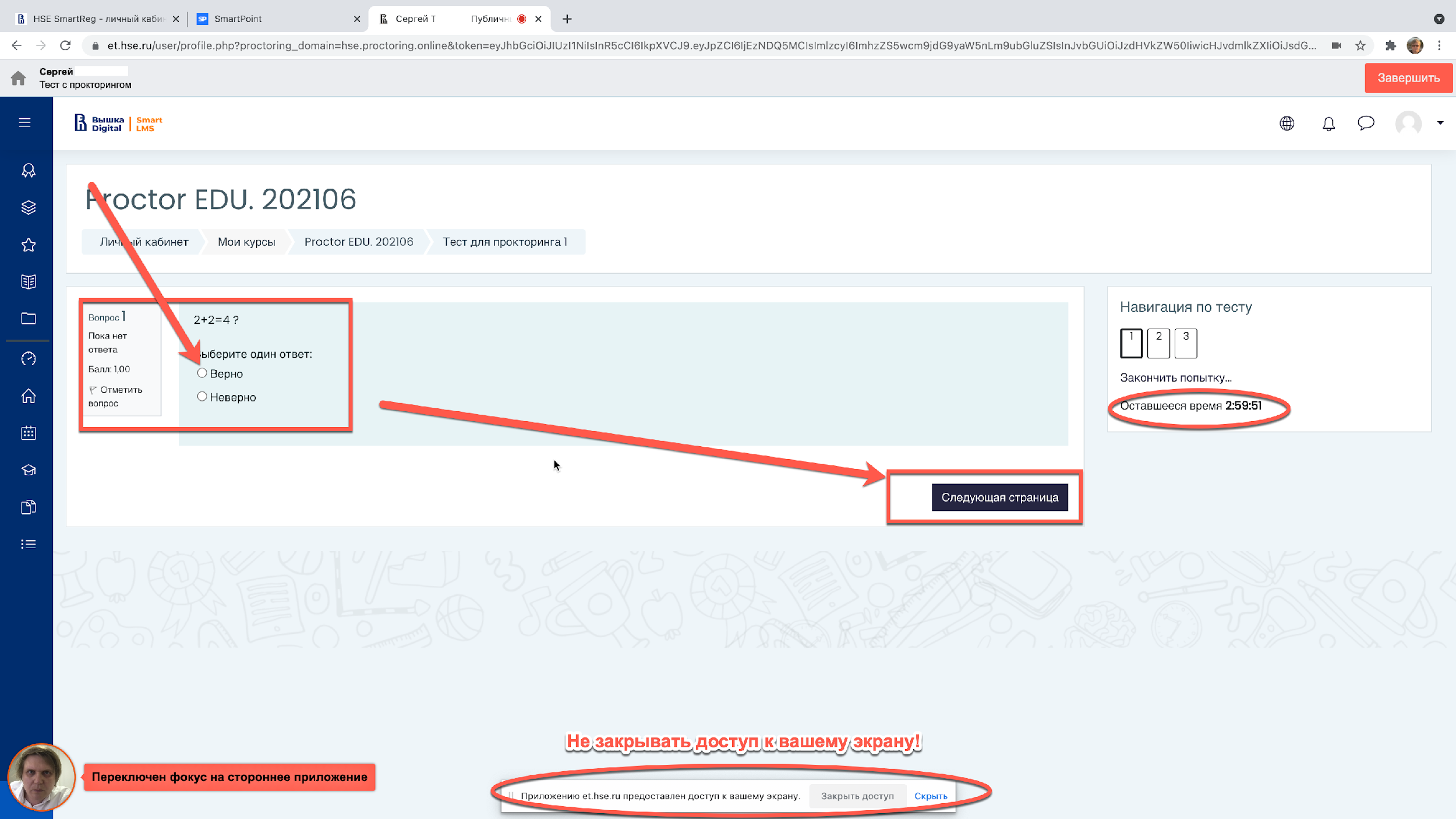 Окончание экзаменаПосле выполнения предусмотренных мероприятием заданий, завершите экзамен. Для этого нажмите кнопку «Закончить попытку»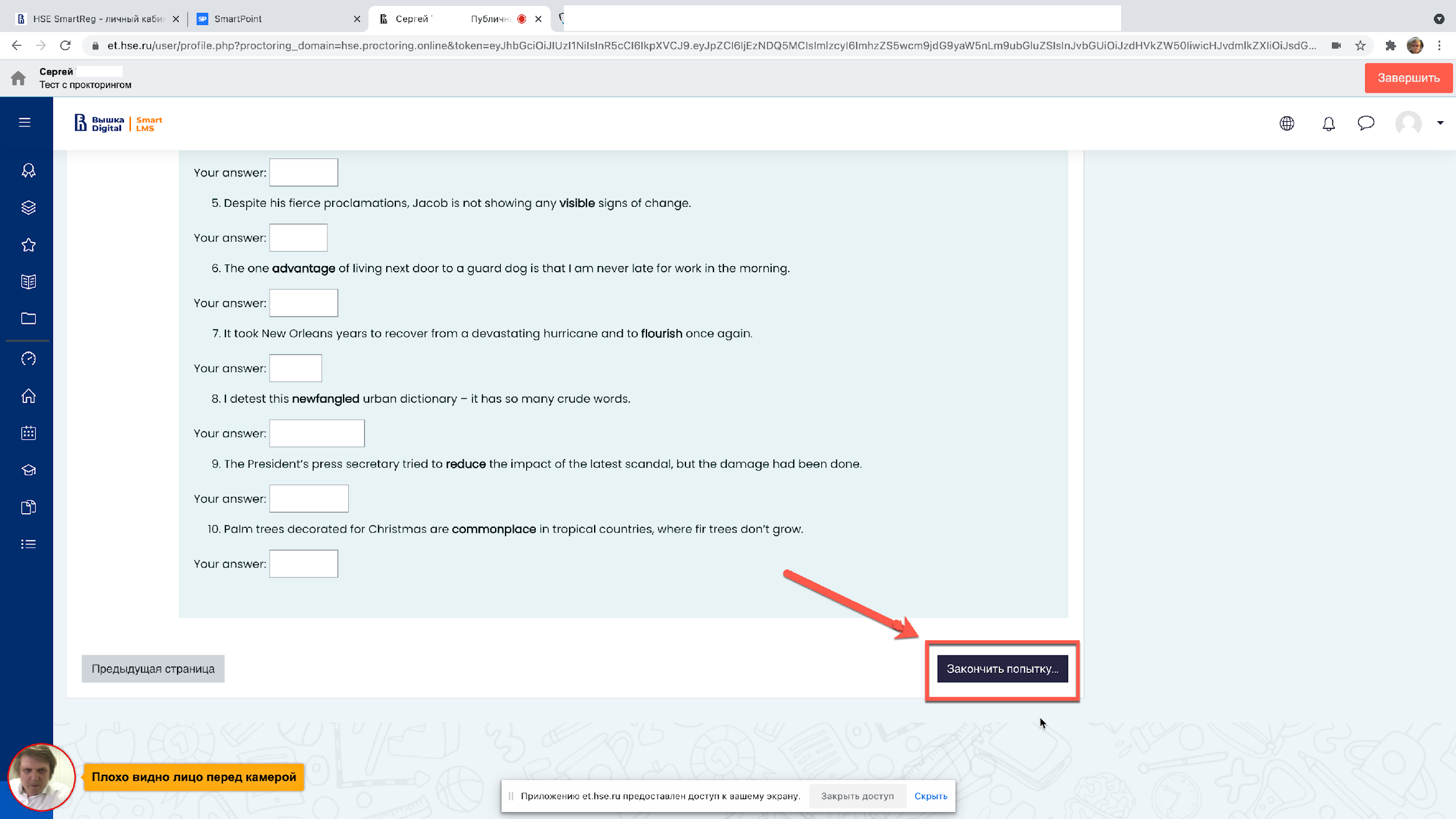 После завершения экзамена система запросит дополнительное подтверждение у вас, действительно ли вы хотите завершить и повторно его начать будет уже нельзя. 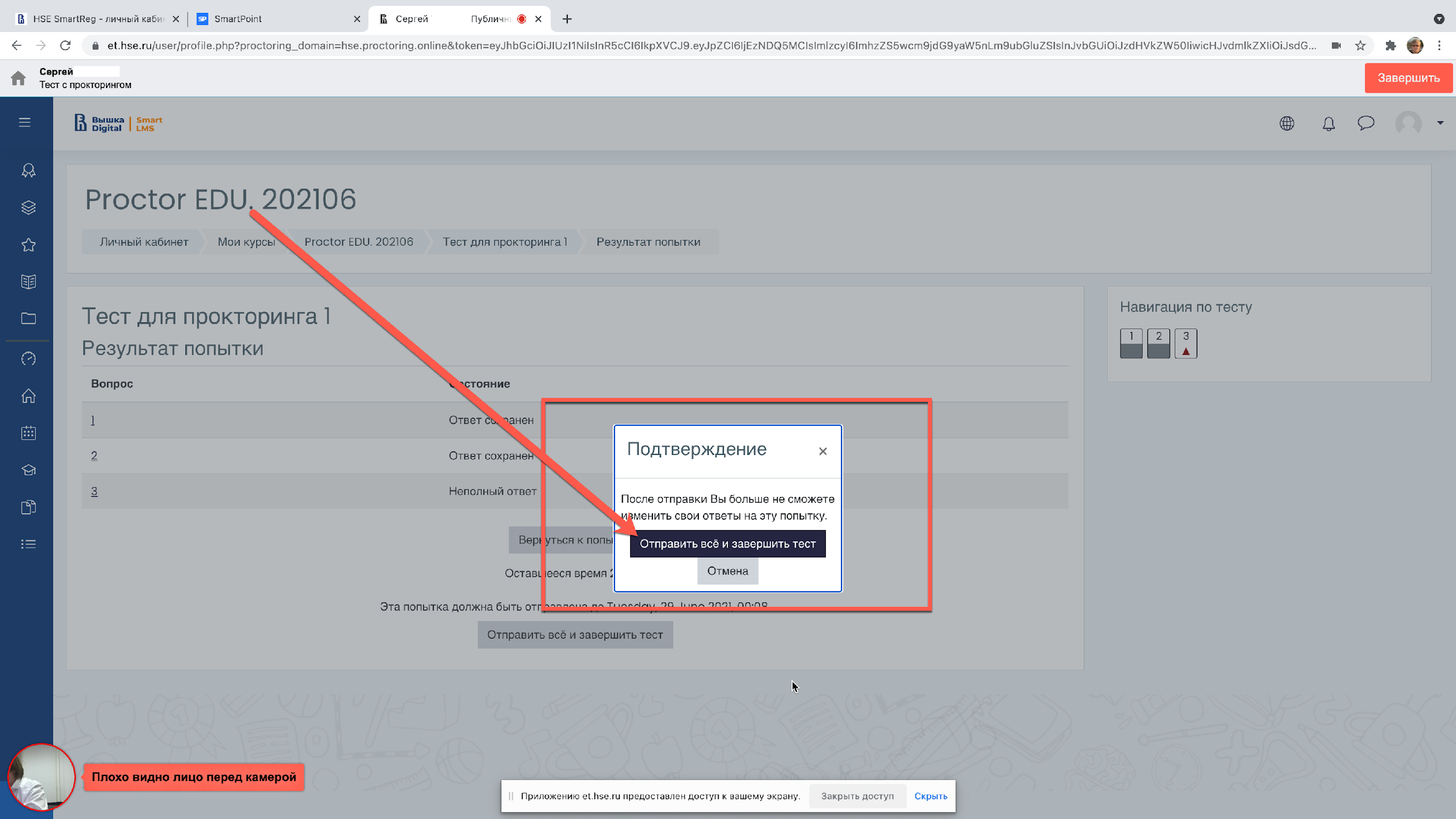 ВАЖНО!Что делать нельзяОбращаем ваше внимание, что список нарушений при экзамене с прокторингом такой же, как и при очном экзамене: нельзя опаздывать, ходить, общаться с посторонними лицами, списывать, использовать заранее подготовленные материалы, искать ответы в интернете. Полный список нарушений указан в правилах проведения экзамена.